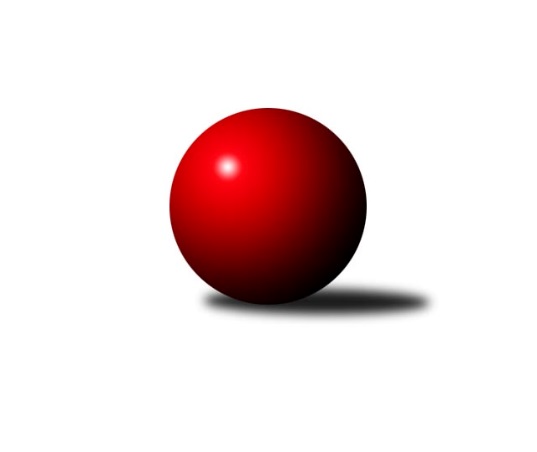 Č.12Ročník 2023/2024	24.2.2024Nejlepšího výkonu v tomto kole: 3714 dosáhlo družstvo: KK Slovan Rosice1. KLZ 2023/2024Výsledky 12. kolaSouhrnný přehled výsledků:KK Vyškov	- KK PSJ Jihlava	3:5	3387:3391	12.0:12.0	24.2.KK Slovan Rosice	- KC Zlín	6:2	3714:3507	16.0:8.0	24.2.SKK Primátor Náchod B	- KK Slavia Praha	3:5	3255:3360	10.0:14.0	24.2.TJ Centropen Dačice	- SKK Primátor Náchod A	5:3	3372:3349	13.0:11.0	24.2.TJ Spartak Přerov	- TJ Valašské Meziříčí	4:4	3255:3238	12.5:11.5	24.2.Tabulka družstev:	1.	KK Slovan Rosice	12	12	0	0	76.5 : 19.5 	191.0 : 97.0 	 3537	24	2.	SKK Primátor Náchod A	12	8	1	3	61.0 : 35.0 	156.0 : 132.0 	 3421	17	3.	TJ Centropen Dačice	12	8	1	3	53.0 : 43.0 	151.0 : 137.0 	 3340	17	4.	KK PSJ Jihlava	12	7	0	5	51.0 : 45.0 	146.5 : 141.5 	 3395	14	5.	KK Slavia Praha	12	6	0	6	48.0 : 48.0 	143.5 : 144.5 	 3384	12	6.	TJ Valašské Meziříčí	12	5	2	5	45.0 : 51.0 	129.0 : 159.0 	 3324	12	7.	SKK Primátor Náchod B	12	4	0	8	42.0 : 54.0 	139.0 : 149.0 	 3362	8	8.	KC Zlín	12	3	2	7	39.0 : 57.0 	127.0 : 161.0 	 3322	8	9.	KK Vyškov	12	2	1	9	36.0 : 60.0 	136.0 : 152.0 	 3351	5	10.	TJ Spartak Přerov	12	0	3	9	28.5 : 67.5 	121.0 : 167.0 	 3326	3Podrobné výsledky kola:	 KK Vyškov	3387	3:5	3391	KK PSJ Jihlava	Michaela Varmužová	123 	 139 	 128 	138	528 	 1:3 	 556 	 135	151 	 143	127	Aneta Kusiová	Zuzana Štěrbová	139 	 160 	 141 	158	598 	 3:1 	 572 	 134	146 	 147	145	Petra Fürstová	Jana Vejmolová	131 	 154 	 135 	148	568 	 3:1 	 586 	 128	143 	 173	142	Jana Braunová	Pavla Fialová	141 	 130 	 121 	138	530 	 0:4 	 572 	 147	145 	 130	150	Martina Melchertová	Lucie Trávníčková	125 	 147 	 128 	138	538 	 1:3 	 568 	 143	142 	 132	151	Kamila Jirsová	Zuzana Honcová	153 	 168 	 148 	156	625 	 4:0 	 537 	 136	154 	 118	129	Eva Rosendorfskározhodčí: Břetislav LáníkNejlepší výkon utkání: 625 - Zuzana Honcová	 KK Slovan Rosice	3714	6:2	3507	KC Zlín	Simona Koutníková	137 	 155 	 129 	160	581 	 2:2 	 593 	 159	153 	 136	145	Lenka Nováčková	Anna Štraufová	162 	 148 	 158 	159	627 	 4:0 	 558 	 128	145 	 138	147	Natálie Trochtová	Natálie Bínová	172 	 139 	 167 	171	649 	 4:0 	 531 	 130	130 	 132	139	Eliška Novotná	Barbora Janyšková	151 	 169 	 139 	147	606 	 1:3 	 639 	 164	152 	 167	156	Michaela Bagári	Alena Kantnerová	141 	 150 	 162 	145	598 	 2:2 	 565 	 154	127 	 124	160	Petra Šustková	Lucie Vaverková	148 	 176 	 167 	162	653 	 3:1 	 621 	 132	154 	 159	176	Tereza Divílkovározhodčí: Milan BružaNejlepší výkon utkání: 653 - Lucie Vaverková	 SKK Primátor Náchod B	3255	3:5	3360	KK Slavia Praha	Tereza Bendová	146 	 162 	 134 	148	590 	 3:1 	 573 	 133	150 	 131	159	Vlasta Kohoutová	Andrea Prouzová *1	124 	 139 	 122 	160	545 	 2.5:1.5 	 547 	 124	133 	 143	147	Michaela Kučerová	Veronika Kábrtová	137 	 146 	 129 	156	568 	 2:2 	 561 	 141	144 	 141	135	Petra Abelová	Barbora Lokvencová *2	160 	 113 	 112 	133	518 	 1:3 	 556 	 139	140 	 141	136	Karoline Utikalová	Adéla Víšová	131 	 138 	 150 	122	541 	 0.5:3.5 	 603 	 153	148 	 150	152	Helena Gruszková	Lucie Slavíková	123 	 127 	 114 	129	493 	 1:3 	 520 	 140	148 	 121	111	Vladimíra Malinskározhodčí: Jiří Doucha ml.střídání: *1 od 31. hodu Dana Adamů, *2 od 91. hodu Nikola BartoníčkováNejlepší výkon utkání: 603 - Helena Gruszková	 TJ Centropen Dačice	3372	5:3	3349	SKK Primátor Náchod A	Veronika Brtníková	139 	 129 	 134 	135	537 	 1:3 	 580 	 144	151 	 131	154	Martina Hrdinová	Klára Křížová	147 	 150 	 153 	127	577 	 3:1 	 553 	 142	158 	 137	116	Šárka Majerová	Pavlína Karešová	167 	 144 	 131 	148	590 	 3:1 	 512 	 112	136 	 136	128	Nina Brožková *1	Šárka Dvořáková	124 	 134 	 136 	142	536 	 2:2 	 511 	 133	143 	 117	118	Kateřina Majerová	Iva Molová	143 	 130 	 152 	149	574 	 2:2 	 594 	 163	149 	 140	142	Aneta Cvejnová	Tereza Křížová	151 	 120 	 158 	129	558 	 2:2 	 599 	 131	162 	 140	166	Nikola Portyšovározhodčí: Zdeněk Blechastřídání: *1 od 31. hodu Eliška BoučkováNejlepší výkon utkání: 599 - Nikola Portyšová	 TJ Spartak Přerov	3255	4:4	3238	TJ Valašské Meziříčí	Linda Lidman	127 	 137 	 141 	157	562 	 3.5:0.5 	 509 	 127	128 	 125	129	Barbora Bártková	Šárka Nováková	132 	 137 	 136 	138	543 	 2:2 	 562 	 119	156 	 154	133	Markéta Vlčková	Monika Pavelková	155 	 151 	 138 	140	584 	 3:1 	 527 	 133	129 	 114	151	Kristýna Pavelková	Zuzana Machalová	143 	 127 	 145 	128	543 	 2:2 	 545 	 137	139 	 123	146	Klára Tobolová	Michaela Beňová	134 	 114 	 140 	123	511 	 1:3 	 549 	 139	144 	 123	143	Michaela Provazníková	Anna Škařupová	130 	 136 	 124 	122	512 	 1:3 	 546 	 131	121 	 135	159	Nikola Tobolovározhodčí: Vladimír SedláčekNejlepší výkon utkání: 584 - Monika PavelkováPořadí jednotlivců:	jméno hráče	družstvo	celkem	plné	dorážka	chyby	poměr kuž.	Maximum	1.	Natálie Bínová 	KK Slovan Rosice	618.98	392.0	227.0	1.3	7/7	(658)	2.	Jana Braunová 	KK PSJ Jihlava	607.95	379.5	228.5	1.0	7/7	(644)	3.	Alena Kantnerová 	KK Slovan Rosice	599.36	388.2	211.1	1.7	7/7	(639)	4.	Simona Koutníková 	KK Slovan Rosice	590.74	379.0	211.7	1.7	7/7	(660)	5.	Zuzana Honcová 	KK Vyškov	590.60	385.5	205.1	2.0	6/6	(644)	6.	Lucie Vaverková 	KK Slovan Rosice	590.23	394.6	195.6	2.8	5/7	(653)	7.	Jana Vejmolová 	KK Vyškov	589.00	391.3	197.7	3.0	6/6	(685)	8.	Aneta Cvejnová 	SKK Primátor Náchod A	587.74	382.8	204.9	2.9	7/7	(653)	9.	Nikola Portyšová 	SKK Primátor Náchod A	586.66	382.0	204.7	3.6	7/7	(619)	10.	Vlasta Kohoutová 	KK Slavia Praha	584.69	376.1	208.6	2.9	7/7	(618)	11.	Helena Gruszková 	KK Slavia Praha	582.00	383.0	199.0	2.3	7/7	(616)	12.	Tereza Divílková 	KC Zlín	576.40	373.7	202.7	2.8	8/8	(621)	13.	Veronika Kábrtová 	SKK Primátor Náchod B	576.34	381.9	194.5	3.5	5/5	(594)	14.	Linda Lidman 	KK Slavia Praha	575.47	383.1	192.4	2.8	6/7	(613)	15.	Lucie Slavíková 	SKK Primátor Náchod B	574.60	381.4	193.2	2.9	5/5	(623)	16.	Bohdana Jankových 	KC Zlín	574.58	378.6	196.0	2.8	6/8	(602)	17.	Adéla Víšová 	SKK Primátor Náchod B	573.97	375.8	198.2	3.7	5/5	(622)	18.	Klára Tobolová 	TJ Valašské Meziříčí	572.22	373.7	198.5	3.9	6/7	(600)	19.	Anna Štraufová 	KK Slovan Rosice	571.67	378.2	193.5	3.7	6/7	(627)	20.	Eliška Boučková 	SKK Primátor Náchod A	570.64	377.5	193.1	4.0	5/7	(610)	21.	Karolína Derahová 	KK PSJ Jihlava	569.88	373.1	196.8	4.0	5/7	(637)	22.	Nikola Tobolová 	TJ Valašské Meziříčí	567.07	376.1	190.9	2.4	7/7	(601)	23.	Zuzana Machalová 	TJ Spartak Přerov	566.36	377.6	188.8	4.9	6/6	(606)	24.	Martina Hrdinová 	SKK Primátor Náchod A	565.57	379.5	186.1	2.8	7/7	(591)	25.	Michaela Bagári 	KC Zlín	565.54	369.6	196.0	3.3	7/8	(639)	26.	Barbora Lokvencová 	SKK Primátor Náchod B	564.93	379.5	185.4	4.2	5/5	(627)	27.	Pavlína Karešová 	TJ Centropen Dačice	564.65	373.6	191.1	3.2	4/5	(596)	28.	Šárka Marková 	KK Slavia Praha	564.40	376.1	188.4	5.0	5/7	(618)	29.	Veronika Brtníková 	TJ Centropen Dačice	563.97	383.2	180.8	4.0	5/5	(603)	30.	Adriana Svobodová 	TJ Spartak Přerov	563.64	379.1	184.5	4.8	5/6	(591)	31.	Markéta Vlčková 	TJ Valašské Meziříčí	563.28	376.3	187.0	2.5	5/7	(611)	32.	Kateřina Majerová 	SKK Primátor Náchod A	562.50	374.9	187.6	4.2	7/7	(607)	33.	Aneta Kusiová 	KK PSJ Jihlava	561.79	379.4	182.4	4.9	6/7	(602)	34.	Barbora Janyšková 	KK Slovan Rosice	561.28	369.5	191.8	2.3	6/7	(606)	35.	Petra Mertlová 	TJ Centropen Dačice	560.84	372.0	188.8	2.5	5/5	(595)	36.	Lenka Nováčková 	KC Zlín	559.98	379.0	181.0	4.1	8/8	(593)	37.	Michaela Provazníková 	TJ Valašské Meziříčí	559.86	369.3	190.6	3.8	7/7	(614)	38.	Tereza Bendová 	SKK Primátor Náchod B	557.79	377.4	180.4	5.0	4/5	(590)	39.	Klára Křížová 	TJ Centropen Dačice	557.50	364.5	193.0	3.8	5/5	(587)	40.	Tereza Křížová 	TJ Centropen Dačice	557.08	372.5	184.6	5.0	4/5	(588)	41.	Martina Melchertová 	KK PSJ Jihlava	553.00	373.7	179.3	3.1	5/7	(572)	42.	Šárka Majerová 	SKK Primátor Náchod A	553.00	375.7	177.3	6.2	5/7	(571)	43.	Petra Šustková 	KC Zlín	552.56	366.3	186.2	6.8	6/8	(581)	44.	Michaela Beňová 	TJ Spartak Přerov	552.29	366.6	185.7	4.5	6/6	(584)	45.	Karoline Utikalová 	KK Slavia Praha	551.88	368.3	183.6	5.2	6/7	(577)	46.	Simona Koreňová 	KK Vyškov	551.33	374.6	176.7	5.7	5/6	(566)	47.	Pavla Fialová 	KK Vyškov	551.26	375.0	176.2	5.2	6/6	(579)	48.	Monika Pavelková 	TJ Spartak Přerov	543.85	373.5	170.4	5.1	6/6	(584)	49.	Eva Rosendorfská 	KK PSJ Jihlava	541.50	364.0	177.5	5.7	6/7	(563)	50.	Lucie Trávníčková 	KK Vyškov	540.33	372.7	167.6	8.1	6/6	(574)	51.	Soňa Ženčáková 	TJ Spartak Přerov	538.76	372.0	166.8	10.0	5/6	(589)	52.	Michaela Kučerová 	KK Slavia Praha	536.50	366.3	170.2	8.2	7/7	(585)	53.	Eliška Novotná 	KC Zlín	518.00	354.7	163.3	9.3	6/8	(551)	54.	Lenka Hrdinová 	KK Vyškov	502.63	346.9	155.8	8.4	4/6	(518)		Nikola Kunová 	KK Slovan Rosice	616.25	396.8	219.5	1.8	2/7	(640)		Naděžda Dobešová 	KK Slovan Rosice	602.00	394.5	207.5	1.0	2/7	(605)		Kamila Jirsová 	KK PSJ Jihlava	584.08	377.0	207.1	3.8	4/7	(609)		Šárka Nováková 	TJ Spartak Přerov	581.07	377.9	203.2	2.4	3/6	(649)		Zuzana Štěrbová 	KK Vyškov	578.88	382.6	196.3	4.5	2/6	(598)		Michaela Matlachová 	KC Zlín	577.00	369.0	208.0	0.0	1/8	(577)		Nina Brožková 	SKK Primátor Náchod A	572.25	377.7	194.6	4.1	4/7	(623)		Petra Fürstová 	KK PSJ Jihlava	565.60	381.0	184.6	2.1	4/7	(578)		Kristýna Juráková 	KK Slavia Praha	564.00	384.0	180.0	5.0	1/7	(564)		Šárka Dvořáková 	TJ Centropen Dačice	561.56	380.7	180.9	4.9	3/5	(601)		Dana Adamů 	SKK Primátor Náchod B	561.25	370.9	190.4	4.5	2/5	(581)		Ivana Kaanová 	KK Slavia Praha	559.38	372.3	187.1	5.1	4/7	(610)		Natálie Trochtová 	KC Zlín	557.75	365.8	192.0	3.0	4/8	(589)		Kristýna Pavelková 	TJ Valašské Meziříčí	557.50	368.4	189.1	5.8	4/7	(581)		Vladimíra Malinská 	KK Slavia Praha	552.58	356.3	196.3	3.0	4/7	(578)		Andrea Prouzová 	SKK Primátor Náchod B	552.50	369.5	183.0	4.8	1/5	(591)		Martina Kállaiová 	TJ Spartak Přerov	551.00	361.0	190.0	4.0	1/6	(551)		Iva Molová 	TJ Centropen Dačice	550.67	371.4	179.2	3.8	3/5	(616)		Michaela Varmužová 	KK Vyškov	550.00	366.0	184.0	3.0	2/6	(572)		Barbora Bártková 	TJ Valašské Meziříčí	548.19	364.7	183.5	3.5	4/7	(593)		Anna Škařupová 	TJ Spartak Přerov	547.67	366.0	181.7	5.0	3/6	(586)		Darina Kubíčková 	KK Vyškov	547.00	369.0	178.0	12.0	1/6	(547)		Kamila Dvořáková 	KK PSJ Jihlava	544.75	367.8	177.0	2.6	4/7	(574)		Dana Uhříková 	TJ Valašské Meziříčí	543.67	382.7	161.0	7.3	3/7	(578)		Veronika Horková 	TJ Valašské Meziříčí	538.56	367.6	170.9	4.9	4/7	(588)		Nikola Bartoníčková 	SKK Primátor Náchod B	535.50	362.3	173.3	4.8	2/5	(564)		Petra Abelová 	KK Slavia Praha	534.50	356.5	178.0	5.0	2/7	(561)		Lenka Concepción 	TJ Centropen Dačice	533.00	362.5	170.5	4.5	3/5	(560)		Jana Kurialová 	KK Vyškov	529.00	346.0	183.0	7.0	1/6	(529)		Radana Krausová 	KK PSJ Jihlava	527.00	367.0	160.0	10.0	1/7	(527)		Monika Maláková 	KK Vyškov	519.00	363.5	155.5	10.5	1/6	(523)		Tereza Kroupová 	SKK Primátor Náchod B	510.00	359.5	150.5	8.5	2/5	(516)		Dana Adamů 	SKK Primátor Náchod A	510.00	362.0	148.0	10.0	1/7	(510)		Andrea Juříčková 	TJ Valašské Meziříčí	506.00	363.0	143.0	13.0	1/7	(506)		Marta Zavřelová 	KC Zlín	502.50	342.2	160.3	10.3	3/8	(519)Sportovně technické informace:Starty náhradníků:registrační číslo	jméno a příjmení 	datum startu 	družstvo	číslo startu
Hráči dopsaní na soupisku:registrační číslo	jméno a příjmení 	datum startu 	družstvo	Program dalšího kola:13. kolo2.3.2024	so	9:30	TJ Valašské Meziříčí - KK Vyškov	2.3.2024	so	9:30	KK PSJ Jihlava - SKK Primátor Náchod B	2.3.2024	so	10:00	KK Slavia Praha - TJ Centropen Dačice	2.3.2024	so	11:00	SKK Primátor Náchod A - KK Slovan Rosice	2.3.2024	so	14:00	KC Zlín - TJ Spartak Přerov	Nejlepší šestka kola - absolutněNejlepší šestka kola - absolutněNejlepší šestka kola - absolutněNejlepší šestka kola - absolutněNejlepší šestka kola - dle průměru kuželenNejlepší šestka kola - dle průměru kuželenNejlepší šestka kola - dle průměru kuželenNejlepší šestka kola - dle průměru kuželenNejlepší šestka kola - dle průměru kuželenPočetJménoNázev týmuVýkonPočetJménoNázev týmuPrůměr (%)Výkon4xLucie VaverkováRosice6534xZuzana HoncováVyškov110.9262511xNatálie BínováRosice6492xLucie VaverkováRosice109.886531xMichaela BagáriZlín6399xNatálie BínováRosice109.26493xAnna ŠtraufováRosice6271xMichaela BagáriZlín107.526393xZuzana HoncováVyškov6252xHelena GruszkováSlavia106.936032xTereza DivílkováZlín6214xNikola PortyšováNáchod106.88599